様式第１号（第８条関係）第　号令和　年　月　日一般財団法人地域総合整備財団理事長　稲野 和利　様　市町村長名　　　　　　　印地域イノベーション連携モデル事業申請書下記のとおり、地域イノベーション連携モデル事業に応募したく、令和３年度地域イノベーション連携モデル事業実施要綱第８条の規定に基づき関係書類を添えて申請します。記１　助成希望額　　　　　　　　　　　　　　　　　千円２　予算措置（該当にレ印）　□令和３年度当初予算（予定）□令和３年度６月補正予算（予定）□その他（具体的に：　　　　　　　　　　　　　　　）３　申請団体区分（該当にレ印）　□単独市町村（第４条第１号）□複数市町村（第４条第２号）４　対象事業に係る国等からの助成金等の有無(該当にレ印)　  □有　　　□無５　添付資料(1) 地域イノベーション連携モデル事業調書（様式第２号）(2) 事業計画書（様式第３号）(3) その他参考となるもの６　担当者連絡先様式第２号（第８条関係) 地域イノベーション連携モデル事業調書（注）簡潔明瞭に記載すること。ただし、記載しきれない場合は適宜別途書面（様式任意）の添付も可とする。様式第３号（第８条関係)　事業計画書※事業内容、スケジュール、来年度以降の予定についてご記載下さい。様式第４号（第８条関係)  第号令和　年　月　日一般財団法人地域総合整備財団理事長　稲野 和利　様市町村長名　　　　　　　印　　地域イノベーション連携モデル事業 実施同意書令和３年度地域イノベーション連携モデル事業について、下記の事業を共同で実施することに同意し、この旨申請いたします。記１　事業名　　　　 　　　　　　　　　　　　　　　　　　　　　　　２　代表団体　　　 　　　　　　　　　　　　　　　　　　　　　　　３　共同団体　　　 　　　　　　　　　　　　　　　　　　　　　　　※代表団体のほか共同で実施する市町村名を全て記入すること４　担当者連絡先様式第５号（第１５条関係)  第号令和　年　月　日一般財団法人地域総合整備財団理事長　　　　　　　様市町村長名　　　　　　　印　　地域イノベーション連携モデル事業 実績報告書令和  年  月  日付け地総財発第　　号により助成金の交付決定通知を受けた標記事業について、下記及び別紙のとおり完了したので、令和３年度地域イノベーション連携モデル事業実施要綱第１５条の規定に基づき報告します。記１　市町村名　　　 　　　　　　　　　　　　　　　　　　　　　　　　２　対象事業名　　３　対象事業の実施期間　　　　　開始年月日　　　　　　　　　　　完了年月日　　　　　　　　４　対象事業に係る予算の執行済額　　　　　　　　　　　　　　　　　　　　　　　　　　　　　　　　　　　　円５　添付資料(1) 地域イノベーション連携モデル事業 完了確認調書(様式第５号)(2) 地域イノベーション連携モデル事業 助成金交付請求書(様式第６号)(3) 成果物６　担当者連絡先様式第６号（第１５条関係)   地域イノベーション連携モデル事業 完了確認調書（注）簡潔明瞭に記載すること。ただし、記載しきれない場合は適宜別途書面（様式任意）の添付も可とする。様式第７号（第１５条関係)  第号令和　年　月　日一般財団法人地域総合整備財団理事長　　　　　　　様市町村長名　　　　　　　印　　地域イノベーション連携モデル事業 助成金交付請求書令和  年　月　日付け地総財発第　　号により交付決定の通知を受けた標記助成金について、対象事業が完了したので、下記金額を交付されますよう令和３年度地域イノベーション連携モデル事業実施要綱第１５条の規定に基づき請求します。記１　請求額　　　　　　　　　　　　　　　　　　　　　　　　　　　　　　　千円　　　 (対象事業の契約金額　　　　　　　　　　　　　　　　　　　　　　　　　千円)　　２　対象事業の名称　　　　　　　　　　　　　　　　　　　　　　　　　　　　　　　３　対象事業の実施期間　　　　　　　　　　　　　　　　　　　　　　　　　　　４　助成金振込口座５　担当者連絡先様式第１号（第８条関係）第　号令和　年　月　日一般財団法人地域総合整備財団理事長　稲野 和利　様　ふるさと市長　故郷 一郎　印地域イノベーション連携モデル事業申請書下記のとおり、地域イノベーション連携モデル事業に応募したく、令和３年度地域イノベーション連携モデル事業実施要綱第８条の規定に基づき関係書類を添えて申請します。記１　助成希望額　　　　　　　　８，０００　千円２　予算措置（該当にレ印）　☑令和３年度当初予算（予定）□令和３年度６月補正予算（予定）□その他（具体的に：　　　　　　　　　　　　　　　）３　申請団体区分（該当にレ印）　□単独市町村（第４条第１号）☑複数市町村（第４条第２号）４　対象事業に係る国等からの助成金等の有無(該当にレ印)　  □有　　　☑無５　添付資料(1) 地域イノベーション連携モデル事業調書（様式第２号）(2) 事業計画書（様式第３号）(3) その他参考となるもの６　担当者連絡先様式第２号（第８条関係) 地域イノベーション連携モデル事業調書（注）簡潔明瞭に記載すること。ただし、記載しきれない場合は適宜別途書面（様式任意）の添付も可とする。様式第３号（第８条関係)　事業計画書※事業内容、スケジュール、来年度以降の予定についてご記載下さい。様式第４号（第８条関係)  第号令和　年　月　日一般財団法人地域総合整備財団理事長　稲野 和利　様でじたる市長　情報 三郎　印　　地域イノベーション連携モデル事業 実施同意書令和３年度地域イノベーション連携モデル事業について、下記の事業を共同で実施することに同意し、この旨申請いたします。記１　事業名　　　　 　　　ＦＵＲＵＳＡＴＯローカル・イノベーション事業　　２　代表団体　　　 　　　ふるさと市　　　　　　　　　　　　　　　　　　　３　共同団体　　　 　　　でじたる市、すまあと市、いのべ町、りもおと町　　※代表団体のほか共同で実施する市町村名を全て記入すること４　担当者連絡先〒・住　所　担当部課名担当者職・氏名電話ＦＡＸＥ－ｍａｉｌ事業名事業名実施団体名実施団体名共同実施団体名共同実施団体名共同実施団体との連携関係共同実施団体との連携関係実施団体の概要実施団体の概要申請に至った背景申請に至った背景事業に関連するこれまでの取組み事業に関連するこれまでの取組み事業の目的事業の目的解決を希望する課題の分野解決を希望する課題の分野□  医療・介護・健康      □　教育　　　　　　　　□　交通□　農林水産業　　　　　　□　防災　　　　　　　　□　行政事務（働き方）□　地域ビジネス（商業）　□　観光　　　　　　　　□　住民生活□　スマートシティ　　　　□　特に決まっていない　□　上記以外（　　　　　　　　　　　　　　　　　　　　　　　　　　　　）　　□  医療・介護・健康      □　教育　　　　　　　　□　交通□　農林水産業　　　　　　□　防災　　　　　　　　□　行政事務（働き方）□　地域ビジネス（商業）　□　観光　　　　　　　　□　住民生活□　スマートシティ　　　　□　特に決まっていない　□　上記以外（　　　　　　　　　　　　　　　　　　　　　　　　　　　　）　　□  医療・介護・健康      □　教育　　　　　　　　□　交通□　農林水産業　　　　　　□　防災　　　　　　　　□　行政事務（働き方）□　地域ビジネス（商業）　□　観光　　　　　　　　□　住民生活□　スマートシティ　　　　□　特に決まっていない　□　上記以外（　　　　　　　　　　　　　　　　　　　　　　　　　　　　）　　□  医療・介護・健康      □　教育　　　　　　　　□　交通□　農林水産業　　　　　　□　防災　　　　　　　　□　行政事務（働き方）□　地域ビジネス（商業）　□　観光　　　　　　　　□　住民生活□　スマートシティ　　　　□　特に決まっていない　□　上記以外（　　　　　　　　　　　　　　　　　　　　　　　　　　　　）　　□  医療・介護・健康      □　教育　　　　　　　　□　交通□　農林水産業　　　　　　□　防災　　　　　　　　□　行政事務（働き方）□　地域ビジネス（商業）　□　観光　　　　　　　　□　住民生活□　スマートシティ　　　　□　特に決まっていない　□　上記以外（　　　　　　　　　　　　　　　　　　　　　　　　　　　　）　　事業の内容事業の概要（事業の概要をご記載下さい。）（事業の概要をご記載下さい。）（事業の概要をご記載下さい。）（事業の概要をご記載下さい。）（事業の概要をご記載下さい。）事業の内容事業の詳細（地域課題の抽出について）（イノベーションマネージャーの役割について）（連携事業者との連携体制構築について）（課題解決プロダクト・サービスの実証、実用化・事業化について）（地域課題の抽出について）（イノベーションマネージャーの役割について）（連携事業者との連携体制構築について）（課題解決プロダクト・サービスの実証、実用化・事業化について）（地域課題の抽出について）（イノベーションマネージャーの役割について）（連携事業者との連携体制構築について）（課題解決プロダクト・サービスの実証、実用化・事業化について）（地域課題の抽出について）（イノベーションマネージャーの役割について）（連携事業者との連携体制構築について）（課題解決プロダクト・サービスの実証、実用化・事業化について）（地域課題の抽出について）（イノベーションマネージャーの役割について）（連携事業者との連携体制構築について）（課題解決プロダクト・サービスの実証、実用化・事業化について）事業の内容令和３年度の業務内容（令和３年度中に予定している事業内容を委託仕様書に盛り込む項目ごとにご記載下さい）（令和３年度中に予定している事業内容を委託仕様書に盛り込む項目ごとにご記載下さい）（令和３年度中に予定している事業内容を委託仕様書に盛り込む項目ごとにご記載下さい）（令和３年度中に予定している事業内容を委託仕様書に盛り込む項目ごとにご記載下さい）（令和３年度中に予定している事業内容を委託仕様書に盛り込む項目ごとにご記載下さい）事業の内容令和３年度の業務内容業務項目業務項目業務項目業務項目事業の内容令和３年度の業務内容業務内容業務内容業務内容業務内容事業の内容令和３年度の業務内容①事業の内容令和３年度の業務内容①事業の内容令和３年度の業務内容②事業の内容令和３年度の業務内容②事業の内容令和３年度の業務内容③事業の内容令和３年度の業務内容③事業の内容令和３年度の業務内容④事業の内容令和３年度の業務内容④事業の内容令和３年度の成果目標事業の内容事業費※契約予定金額の見積もりに当たっては、消費税及び地方消費税を含むことイノベーションマネージャーとの契約予定金額イノベーションマネージャーとの契約予定金額イノベーションマネージャーとの契約予定金額内 助成金希望額内 市町村負担額事業の内容事業費※契約予定金額の見積もりに当たっては、消費税及び地方消費税を含むこと千円千円千円千円千円事業の実施体制イノベーションマネージャー（契約予定）所属所属事業の実施体制イノベーションマネージャー（契約予定）氏名氏名事業の実施体制イノベーションマネージャー（契約予定）経歴経歴事業の実施体制その他の連携先事業の実施体制事業実施体制図（図で表示）（市町村内の推進組織とイノベーションマネージャー（支援事業者）及び連携する事業者とその関係性、役割分担について、分かるようにご記載下さい。）（図で表示）（市町村内の推進組織とイノベーションマネージャー（支援事業者）及び連携する事業者とその関係性、役割分担について、分かるようにご記載下さい。）（図で表示）（市町村内の推進組織とイノベーションマネージャー（支援事業者）及び連携する事業者とその関係性、役割分担について、分かるようにご記載下さい。）（図で表示）（市町村内の推進組織とイノベーションマネージャー（支援事業者）及び連携する事業者とその関係性、役割分担について、分かるようにご記載下さい。）（図で表示）（市町村内の推進組織とイノベーションマネージャー（支援事業者）及び連携する事業者とその関係性、役割分担について、分かるようにご記載下さい。）庁内の推進体制課名　庁内の推進体制　※庁内の検討組織、関係性、第３者委員会とその関係性が分かる資料等あれば添付して下さい。課名　庁内の推進体制　※庁内の検討組織、関係性、第３者委員会とその関係性が分かる資料等あれば添付して下さい。課名　庁内の推進体制　※庁内の検討組織、関係性、第３者委員会とその関係性が分かる資料等あれば添付して下さい。課名　庁内の推進体制　※庁内の検討組織、関係性、第３者委員会とその関係性が分かる資料等あれば添付して下さい。課名　庁内の推進体制　※庁内の検討組織、関係性、第３者委員会とその関係性が分かる資料等あれば添付して下さい。事業内容事業内容令和３年度令和３年度令和３年度令和３年度令和３年度令和３年度令和３年度令和３年度令和３年度令和３年度令和３年度令和３年度備考令和４年度以降事業内容事業内容４５６７８９101112１２３備考令和４年度以降〒・住　所担当部課名担当者職・氏名電話ＦＡＸＥ－ｍａｉｌ〒・住　所担当部課名担当者職・氏名電話ＦＡＸＥ－ｍａｉｌ完 了 し た 対 象 事 業 に つ い てイノベーションマネージャーイノベーションマネージャー完 了 し た 対 象 事 業 に つ い て連携事業者連携事業者(サービスやプロダクト等の開発・実証・事業化に向けて連携した事業者について記載する)(サービスやプロダクト等の開発・実証・事業化に向けて連携した事業者について記載する)完 了 し た 対 象 事 業 に つ い て今年度の取組み内容時　期時　期内　容完 了 し た 対 象 事 業 に つ い て今年度の取組み内容完 了 し た 対 象 事 業 に つ い て今年度の取組み内容完 了 し た 対 象 事 業 に つ い て今年度の取組み内容完 了 し た 対 象 事 業 に つ い て今年度の取組み内容完 了 し た 対 象 事 業 に つ い て今年度の取組み内容完 了 し た 対 象 事 業 に つ い て今年度の取組み内容完 了 し た 対 象 事 業 に つ い て事業成果(業務の目標に対して達成した状況についても記載する)(業務の目標に対して達成した状況についても記載する)(業務の目標に対して達成した状況についても記載する)完 了 し た 対 象 事 業 に つ い て今後の課題完 了 し た 対 象 事 業 に つ い て令和４年度以降の事業予定金融機関名・支店名預金種別口座番号(ﾌﾘｶﾞﾅ)口座名義(ﾌﾘｶﾞﾅ)口座名義〒・住　所担当部課名担当者職・氏名電話ＦＡＸＥ－ｍａｉｌ〒・住　所　担当部課名担当者職・氏名電話ＦＡＸＥ－ｍａｉｌ事業名事業名ＦＵＲＵＳＡＴＯローカル・イノベーション事業ＦＵＲＵＳＡＴＯローカル・イノベーション事業ＦＵＲＵＳＡＴＯローカル・イノベーション事業ＦＵＲＵＳＡＴＯローカル・イノベーション事業ＦＵＲＵＳＡＴＯローカル・イノベーション事業実施団体名実施団体名ふるさと市ふるさと市ふるさと市ふるさと市ふるさと市共同実施団体名共同実施団体名でじたる市、すまあと市、いのべ町、りもおと町でじたる市、すまあと市、いのべ町、りもおと町でじたる市、すまあと市、いのべ町、りもおと町でじたる市、すまあと市、いのべ町、りもおと町でじたる市、すまあと市、いのべ町、りもおと町共同実施団体との連携関係共同実施団体との連携関係連携中枢都市圏連携中枢都市圏連携中枢都市圏連携中枢都市圏連携中枢都市圏実施団体の概要実施団体の概要ふるさと市は、○○県の南部、△△平野に位置し、北はでじたる市、西はすまあと市・東はいのべ町、りもおと町にそれぞれ接しており、2015年に隣接する関係４市町とともに、「ふるさと連携中枢都市圏」を形成した。古くから経済・文化の中心として発展し、４本の国道とJRが交わる交通の要衝である。山林原野を合わせた自然的土地利用が全体の62.0％に達する。近年、再生エネルギーなど林業資源を生かしたまちづくりと併せてサテライトオフィスの誘致に取組み新たに３社が設立されたが、2030年には現在より約9,700人（約14.7%）減少すると想定されている。ふるさと市は、○○県の南部、△△平野に位置し、北はでじたる市、西はすまあと市・東はいのべ町、りもおと町にそれぞれ接しており、2015年に隣接する関係４市町とともに、「ふるさと連携中枢都市圏」を形成した。古くから経済・文化の中心として発展し、４本の国道とJRが交わる交通の要衝である。山林原野を合わせた自然的土地利用が全体の62.0％に達する。近年、再生エネルギーなど林業資源を生かしたまちづくりと併せてサテライトオフィスの誘致に取組み新たに３社が設立されたが、2030年には現在より約9,700人（約14.7%）減少すると想定されている。ふるさと市は、○○県の南部、△△平野に位置し、北はでじたる市、西はすまあと市・東はいのべ町、りもおと町にそれぞれ接しており、2015年に隣接する関係４市町とともに、「ふるさと連携中枢都市圏」を形成した。古くから経済・文化の中心として発展し、４本の国道とJRが交わる交通の要衝である。山林原野を合わせた自然的土地利用が全体の62.0％に達する。近年、再生エネルギーなど林業資源を生かしたまちづくりと併せてサテライトオフィスの誘致に取組み新たに３社が設立されたが、2030年には現在より約9,700人（約14.7%）減少すると想定されている。ふるさと市は、○○県の南部、△△平野に位置し、北はでじたる市、西はすまあと市・東はいのべ町、りもおと町にそれぞれ接しており、2015年に隣接する関係４市町とともに、「ふるさと連携中枢都市圏」を形成した。古くから経済・文化の中心として発展し、４本の国道とJRが交わる交通の要衝である。山林原野を合わせた自然的土地利用が全体の62.0％に達する。近年、再生エネルギーなど林業資源を生かしたまちづくりと併せてサテライトオフィスの誘致に取組み新たに３社が設立されたが、2030年には現在より約9,700人（約14.7%）減少すると想定されている。ふるさと市は、○○県の南部、△△平野に位置し、北はでじたる市、西はすまあと市・東はいのべ町、りもおと町にそれぞれ接しており、2015年に隣接する関係４市町とともに、「ふるさと連携中枢都市圏」を形成した。古くから経済・文化の中心として発展し、４本の国道とJRが交わる交通の要衝である。山林原野を合わせた自然的土地利用が全体の62.0％に達する。近年、再生エネルギーなど林業資源を生かしたまちづくりと併せてサテライトオフィスの誘致に取組み新たに３社が設立されたが、2030年には現在より約9,700人（約14.7%）減少すると想定されている。申請に至った背景申請に至った背景ふるさと市では、人口減少・少子高齢化が進展し、自治体の財政が厳しさを増す中においても、協力して圏域内の活力を維持していくことを目的に2015年に隣接する関係４市町とともに、ふるさと連携中枢都市圏を形成した。一方で、ふるさと市において地域の若者が自ら課題解決に取り組む人材育成事業を進めてきたところ、参加者を中心としたメンバーで自家用車乗合いによる集落買い物支援のスタートアップ企業が設立されたことを契機に、当該メンバーとともに地域課題解決のテクノロジーを持つ企業との連携について検討してきた。検討の結果、ふるさと連携中枢都市圏内の地域課題は共通のものが多いが、小規模自治体がそれぞれで企業とマッチングし事業化していくことは、財政面・人材面で困難であることから、当モデル事業を活用し、関係４市町とともに広域的な地域イノベーションを検討しモデル化するために申請することとした。ふるさと市では、人口減少・少子高齢化が進展し、自治体の財政が厳しさを増す中においても、協力して圏域内の活力を維持していくことを目的に2015年に隣接する関係４市町とともに、ふるさと連携中枢都市圏を形成した。一方で、ふるさと市において地域の若者が自ら課題解決に取り組む人材育成事業を進めてきたところ、参加者を中心としたメンバーで自家用車乗合いによる集落買い物支援のスタートアップ企業が設立されたことを契機に、当該メンバーとともに地域課題解決のテクノロジーを持つ企業との連携について検討してきた。検討の結果、ふるさと連携中枢都市圏内の地域課題は共通のものが多いが、小規模自治体がそれぞれで企業とマッチングし事業化していくことは、財政面・人材面で困難であることから、当モデル事業を活用し、関係４市町とともに広域的な地域イノベーションを検討しモデル化するために申請することとした。ふるさと市では、人口減少・少子高齢化が進展し、自治体の財政が厳しさを増す中においても、協力して圏域内の活力を維持していくことを目的に2015年に隣接する関係４市町とともに、ふるさと連携中枢都市圏を形成した。一方で、ふるさと市において地域の若者が自ら課題解決に取り組む人材育成事業を進めてきたところ、参加者を中心としたメンバーで自家用車乗合いによる集落買い物支援のスタートアップ企業が設立されたことを契機に、当該メンバーとともに地域課題解決のテクノロジーを持つ企業との連携について検討してきた。検討の結果、ふるさと連携中枢都市圏内の地域課題は共通のものが多いが、小規模自治体がそれぞれで企業とマッチングし事業化していくことは、財政面・人材面で困難であることから、当モデル事業を活用し、関係４市町とともに広域的な地域イノベーションを検討しモデル化するために申請することとした。ふるさと市では、人口減少・少子高齢化が進展し、自治体の財政が厳しさを増す中においても、協力して圏域内の活力を維持していくことを目的に2015年に隣接する関係４市町とともに、ふるさと連携中枢都市圏を形成した。一方で、ふるさと市において地域の若者が自ら課題解決に取り組む人材育成事業を進めてきたところ、参加者を中心としたメンバーで自家用車乗合いによる集落買い物支援のスタートアップ企業が設立されたことを契機に、当該メンバーとともに地域課題解決のテクノロジーを持つ企業との連携について検討してきた。検討の結果、ふるさと連携中枢都市圏内の地域課題は共通のものが多いが、小規模自治体がそれぞれで企業とマッチングし事業化していくことは、財政面・人材面で困難であることから、当モデル事業を活用し、関係４市町とともに広域的な地域イノベーションを検討しモデル化するために申請することとした。ふるさと市では、人口減少・少子高齢化が進展し、自治体の財政が厳しさを増す中においても、協力して圏域内の活力を維持していくことを目的に2015年に隣接する関係４市町とともに、ふるさと連携中枢都市圏を形成した。一方で、ふるさと市において地域の若者が自ら課題解決に取り組む人材育成事業を進めてきたところ、参加者を中心としたメンバーで自家用車乗合いによる集落買い物支援のスタートアップ企業が設立されたことを契機に、当該メンバーとともに地域課題解決のテクノロジーを持つ企業との連携について検討してきた。検討の結果、ふるさと連携中枢都市圏内の地域課題は共通のものが多いが、小規模自治体がそれぞれで企業とマッチングし事業化していくことは、財政面・人材面で困難であることから、当モデル事業を活用し、関係４市町とともに広域的な地域イノベーションを検討しモデル化するために申請することとした。事業に関連するこれまでの取組み事業に関連するこれまでの取組み2013年度：地域の若者人材育成事業（チャレンジ・ラボ）の開始2014年度：サテライトオフィス誘致事業の開始（現在まで３社誘致）2015年度：「ふるさと連携中枢都市圏」の形成2017年度：チャレンジ・ラボ参加者による起業（㈱ＡＢＣ）2018年度：空き店舗を改修した若者活動拠点の設置（㈱ＡＢＣに運営委託）2019年度：㈱ＤＤＸとの無人店舗実証に関する連携協定締結2020年度：先進自治体の調査2013年度：地域の若者人材育成事業（チャレンジ・ラボ）の開始2014年度：サテライトオフィス誘致事業の開始（現在まで３社誘致）2015年度：「ふるさと連携中枢都市圏」の形成2017年度：チャレンジ・ラボ参加者による起業（㈱ＡＢＣ）2018年度：空き店舗を改修した若者活動拠点の設置（㈱ＡＢＣに運営委託）2019年度：㈱ＤＤＸとの無人店舗実証に関する連携協定締結2020年度：先進自治体の調査2013年度：地域の若者人材育成事業（チャレンジ・ラボ）の開始2014年度：サテライトオフィス誘致事業の開始（現在まで３社誘致）2015年度：「ふるさと連携中枢都市圏」の形成2017年度：チャレンジ・ラボ参加者による起業（㈱ＡＢＣ）2018年度：空き店舗を改修した若者活動拠点の設置（㈱ＡＢＣに運営委託）2019年度：㈱ＤＤＸとの無人店舗実証に関する連携協定締結2020年度：先進自治体の調査2013年度：地域の若者人材育成事業（チャレンジ・ラボ）の開始2014年度：サテライトオフィス誘致事業の開始（現在まで３社誘致）2015年度：「ふるさと連携中枢都市圏」の形成2017年度：チャレンジ・ラボ参加者による起業（㈱ＡＢＣ）2018年度：空き店舗を改修した若者活動拠点の設置（㈱ＡＢＣに運営委託）2019年度：㈱ＤＤＸとの無人店舗実証に関する連携協定締結2020年度：先進自治体の調査2013年度：地域の若者人材育成事業（チャレンジ・ラボ）の開始2014年度：サテライトオフィス誘致事業の開始（現在まで３社誘致）2015年度：「ふるさと連携中枢都市圏」の形成2017年度：チャレンジ・ラボ参加者による起業（㈱ＡＢＣ）2018年度：空き店舗を改修した若者活動拠点の設置（㈱ＡＢＣに運営委託）2019年度：㈱ＤＤＸとの無人店舗実証に関する連携協定締結2020年度：先進自治体の調査事業の目的事業の目的地域のデジタル化やSociety5.0の推進も踏まえながら、地域イノベーションの専門人材を招聘することにより、小規模自治体における民間企業の新たなテクノロジーによる地域課題解決を図るとともに、広域的な地域イノベーション連携の手法を確立する。地域のデジタル化やSociety5.0の推進も踏まえながら、地域イノベーションの専門人材を招聘することにより、小規模自治体における民間企業の新たなテクノロジーによる地域課題解決を図るとともに、広域的な地域イノベーション連携の手法を確立する。地域のデジタル化やSociety5.0の推進も踏まえながら、地域イノベーションの専門人材を招聘することにより、小規模自治体における民間企業の新たなテクノロジーによる地域課題解決を図るとともに、広域的な地域イノベーション連携の手法を確立する。地域のデジタル化やSociety5.0の推進も踏まえながら、地域イノベーションの専門人材を招聘することにより、小規模自治体における民間企業の新たなテクノロジーによる地域課題解決を図るとともに、広域的な地域イノベーション連携の手法を確立する。地域のデジタル化やSociety5.0の推進も踏まえながら、地域イノベーションの専門人材を招聘することにより、小規模自治体における民間企業の新たなテクノロジーによる地域課題解決を図るとともに、広域的な地域イノベーション連携の手法を確立する。解決に取組む課題の分野解決に取組む課題の分野□  医療・介護・健康      □　教育　　　　　　　　□　交通☑　農林水産業　　　　　　□　防災　　　　　　　　☑　行政事務（働き方）□　地域ビジネス（商業）　□　観光　　　　　　　　□　住民生活□　スマートシティ　　　　□　特に決まっていない　□　上記以外（　　　　　　　　　　　　　　　　　　　　　　　　　　　　）　　□  医療・介護・健康      □　教育　　　　　　　　□　交通☑　農林水産業　　　　　　□　防災　　　　　　　　☑　行政事務（働き方）□　地域ビジネス（商業）　□　観光　　　　　　　　□　住民生活□　スマートシティ　　　　□　特に決まっていない　□　上記以外（　　　　　　　　　　　　　　　　　　　　　　　　　　　　）　　□  医療・介護・健康      □　教育　　　　　　　　□　交通☑　農林水産業　　　　　　□　防災　　　　　　　　☑　行政事務（働き方）□　地域ビジネス（商業）　□　観光　　　　　　　　□　住民生活□　スマートシティ　　　　□　特に決まっていない　□　上記以外（　　　　　　　　　　　　　　　　　　　　　　　　　　　　）　　□  医療・介護・健康      □　教育　　　　　　　　□　交通☑　農林水産業　　　　　　□　防災　　　　　　　　☑　行政事務（働き方）□　地域ビジネス（商業）　□　観光　　　　　　　　□　住民生活□　スマートシティ　　　　□　特に決まっていない　□　上記以外（　　　　　　　　　　　　　　　　　　　　　　　　　　　　）　　□  医療・介護・健康      □　教育　　　　　　　　□　交通☑　農林水産業　　　　　　□　防災　　　　　　　　☑　行政事務（働き方）□　地域ビジネス（商業）　□　観光　　　　　　　　□　住民生活□　スマートシティ　　　　□　特に決まっていない　□　上記以外（　　　　　　　　　　　　　　　　　　　　　　　　　　　　）　　事業の内容事業の概要（事業の概要をご記載下さい。）ＦＵＲＵＳＡＴＯローカル・イノベーション事業ではふるさと連携中枢都市圏内の５つの自治体が共通の地域課題を抽出し、その課題を解決するノウハウを持った企業等を募集・選定する。その上で、当該企業等とチャレンジ・ラボの起業者が協業し、５つの自治体と連携して自治体のフィールドやデータを活用して実証実験によりプロダクト・サービスを開発し、事業化することをめざす。これらを実施するため、ふるさと市内に事務局を設置し、事務局運営を含めたマネジメント業務を委託する。令和３年度は、①行政事務ＤＸに関する課題と②農林漁業に関する課題の２点を対象として試行し、小規模自治体が広域的な地域イノベーション連携を実施する手法について検討する。（事業の概要をご記載下さい。）ＦＵＲＵＳＡＴＯローカル・イノベーション事業ではふるさと連携中枢都市圏内の５つの自治体が共通の地域課題を抽出し、その課題を解決するノウハウを持った企業等を募集・選定する。その上で、当該企業等とチャレンジ・ラボの起業者が協業し、５つの自治体と連携して自治体のフィールドやデータを活用して実証実験によりプロダクト・サービスを開発し、事業化することをめざす。これらを実施するため、ふるさと市内に事務局を設置し、事務局運営を含めたマネジメント業務を委託する。令和３年度は、①行政事務ＤＸに関する課題と②農林漁業に関する課題の２点を対象として試行し、小規模自治体が広域的な地域イノベーション連携を実施する手法について検討する。（事業の概要をご記載下さい。）ＦＵＲＵＳＡＴＯローカル・イノベーション事業ではふるさと連携中枢都市圏内の５つの自治体が共通の地域課題を抽出し、その課題を解決するノウハウを持った企業等を募集・選定する。その上で、当該企業等とチャレンジ・ラボの起業者が協業し、５つの自治体と連携して自治体のフィールドやデータを活用して実証実験によりプロダクト・サービスを開発し、事業化することをめざす。これらを実施するため、ふるさと市内に事務局を設置し、事務局運営を含めたマネジメント業務を委託する。令和３年度は、①行政事務ＤＸに関する課題と②農林漁業に関する課題の２点を対象として試行し、小規模自治体が広域的な地域イノベーション連携を実施する手法について検討する。（事業の概要をご記載下さい。）ＦＵＲＵＳＡＴＯローカル・イノベーション事業ではふるさと連携中枢都市圏内の５つの自治体が共通の地域課題を抽出し、その課題を解決するノウハウを持った企業等を募集・選定する。その上で、当該企業等とチャレンジ・ラボの起業者が協業し、５つの自治体と連携して自治体のフィールドやデータを活用して実証実験によりプロダクト・サービスを開発し、事業化することをめざす。これらを実施するため、ふるさと市内に事務局を設置し、事務局運営を含めたマネジメント業務を委託する。令和３年度は、①行政事務ＤＸに関する課題と②農林漁業に関する課題の２点を対象として試行し、小規模自治体が広域的な地域イノベーション連携を実施する手法について検討する。（事業の概要をご記載下さい。）ＦＵＲＵＳＡＴＯローカル・イノベーション事業ではふるさと連携中枢都市圏内の５つの自治体が共通の地域課題を抽出し、その課題を解決するノウハウを持った企業等を募集・選定する。その上で、当該企業等とチャレンジ・ラボの起業者が協業し、５つの自治体と連携して自治体のフィールドやデータを活用して実証実験によりプロダクト・サービスを開発し、事業化することをめざす。これらを実施するため、ふるさと市内に事務局を設置し、事務局運営を含めたマネジメント業務を委託する。令和３年度は、①行政事務ＤＸに関する課題と②農林漁業に関する課題の２点を対象として試行し、小規模自治体が広域的な地域イノベーション連携を実施する手法について検討する。事業の内容事業の詳細（地域課題の抽出について）本市の若手職員とチャレンジ・ラボ参加者をメンバーとした研究会により事前に整理した圏域の課題をベースとして、イノベーションマネージャーが各市町の住民や関係団体をヒアリングし課題を整理した上で、ふるさと連携中枢都市圏の地域イノベーション検討部会の中で共通な課題を抽出する。なお、今年度は、①行政事務ＤＸに関する課題と②農林漁業に関する課題の２点の中で、より具体的な課題を設定する。（イノベーションマネージャーの役割について）デジタル技術の専門家の視点を踏まえて、ＦＵＲＵＳＡＴＯローカル・イノベーション事業のスキームを構築し、圏域内の市町の実施環境を整備する。その上で、自らのネットワークを生かしながら適切な民間企業とのマッチングを支援するとともに、事業化に向けて技術的なアドバイスを行う。最終的には圏域内のＤＸに関する事業をトータルでマネジメントしてもらえるような体制を整える。（連携事業者との連携体制構築について）イノベーションマネージャーが圏域内の市町と民間企業との間をつなぎ適切な連携を促す。マッチングした民間企業との実証実験において、実証実験のフィールド選定、必要なデータ等の収集、庁内実施体制に関する自治体との調整を行う一方で、民間企業に自治体の要望を理解してもらいながら実証実験及び事業化に向けたハンズオン支援を行う。そのために、当市地域イノベーション推進課内にふるさと連携中枢都市圏の地域イノベーション検討部会を設置、隣接市町からも担当職員を配置し、一元的に調整・検討ができる体制を整える。（課題解決プロダクト・サービスの実証、実用化・事業化について）ＦＵＲＵＳＡＴＯローカル・イノベーション事業の中で、実証実験に対しては、ふるさと連携中枢都市圏として連携事業者への補助金を別に予算化している。「①行政事務ＤＸに関する課題」については、庁内関係部署と連携し実証実験を行う。また、開発されたプロダクトを圏域内の市町で導入する手順についても整理する。「②農林漁業に関する課題」については、圏域内の農家等と協力し実用化をめざす。（地域課題の抽出について）本市の若手職員とチャレンジ・ラボ参加者をメンバーとした研究会により事前に整理した圏域の課題をベースとして、イノベーションマネージャーが各市町の住民や関係団体をヒアリングし課題を整理した上で、ふるさと連携中枢都市圏の地域イノベーション検討部会の中で共通な課題を抽出する。なお、今年度は、①行政事務ＤＸに関する課題と②農林漁業に関する課題の２点の中で、より具体的な課題を設定する。（イノベーションマネージャーの役割について）デジタル技術の専門家の視点を踏まえて、ＦＵＲＵＳＡＴＯローカル・イノベーション事業のスキームを構築し、圏域内の市町の実施環境を整備する。その上で、自らのネットワークを生かしながら適切な民間企業とのマッチングを支援するとともに、事業化に向けて技術的なアドバイスを行う。最終的には圏域内のＤＸに関する事業をトータルでマネジメントしてもらえるような体制を整える。（連携事業者との連携体制構築について）イノベーションマネージャーが圏域内の市町と民間企業との間をつなぎ適切な連携を促す。マッチングした民間企業との実証実験において、実証実験のフィールド選定、必要なデータ等の収集、庁内実施体制に関する自治体との調整を行う一方で、民間企業に自治体の要望を理解してもらいながら実証実験及び事業化に向けたハンズオン支援を行う。そのために、当市地域イノベーション推進課内にふるさと連携中枢都市圏の地域イノベーション検討部会を設置、隣接市町からも担当職員を配置し、一元的に調整・検討ができる体制を整える。（課題解決プロダクト・サービスの実証、実用化・事業化について）ＦＵＲＵＳＡＴＯローカル・イノベーション事業の中で、実証実験に対しては、ふるさと連携中枢都市圏として連携事業者への補助金を別に予算化している。「①行政事務ＤＸに関する課題」については、庁内関係部署と連携し実証実験を行う。また、開発されたプロダクトを圏域内の市町で導入する手順についても整理する。「②農林漁業に関する課題」については、圏域内の農家等と協力し実用化をめざす。（地域課題の抽出について）本市の若手職員とチャレンジ・ラボ参加者をメンバーとした研究会により事前に整理した圏域の課題をベースとして、イノベーションマネージャーが各市町の住民や関係団体をヒアリングし課題を整理した上で、ふるさと連携中枢都市圏の地域イノベーション検討部会の中で共通な課題を抽出する。なお、今年度は、①行政事務ＤＸに関する課題と②農林漁業に関する課題の２点の中で、より具体的な課題を設定する。（イノベーションマネージャーの役割について）デジタル技術の専門家の視点を踏まえて、ＦＵＲＵＳＡＴＯローカル・イノベーション事業のスキームを構築し、圏域内の市町の実施環境を整備する。その上で、自らのネットワークを生かしながら適切な民間企業とのマッチングを支援するとともに、事業化に向けて技術的なアドバイスを行う。最終的には圏域内のＤＸに関する事業をトータルでマネジメントしてもらえるような体制を整える。（連携事業者との連携体制構築について）イノベーションマネージャーが圏域内の市町と民間企業との間をつなぎ適切な連携を促す。マッチングした民間企業との実証実験において、実証実験のフィールド選定、必要なデータ等の収集、庁内実施体制に関する自治体との調整を行う一方で、民間企業に自治体の要望を理解してもらいながら実証実験及び事業化に向けたハンズオン支援を行う。そのために、当市地域イノベーション推進課内にふるさと連携中枢都市圏の地域イノベーション検討部会を設置、隣接市町からも担当職員を配置し、一元的に調整・検討ができる体制を整える。（課題解決プロダクト・サービスの実証、実用化・事業化について）ＦＵＲＵＳＡＴＯローカル・イノベーション事業の中で、実証実験に対しては、ふるさと連携中枢都市圏として連携事業者への補助金を別に予算化している。「①行政事務ＤＸに関する課題」については、庁内関係部署と連携し実証実験を行う。また、開発されたプロダクトを圏域内の市町で導入する手順についても整理する。「②農林漁業に関する課題」については、圏域内の農家等と協力し実用化をめざす。（地域課題の抽出について）本市の若手職員とチャレンジ・ラボ参加者をメンバーとした研究会により事前に整理した圏域の課題をベースとして、イノベーションマネージャーが各市町の住民や関係団体をヒアリングし課題を整理した上で、ふるさと連携中枢都市圏の地域イノベーション検討部会の中で共通な課題を抽出する。なお、今年度は、①行政事務ＤＸに関する課題と②農林漁業に関する課題の２点の中で、より具体的な課題を設定する。（イノベーションマネージャーの役割について）デジタル技術の専門家の視点を踏まえて、ＦＵＲＵＳＡＴＯローカル・イノベーション事業のスキームを構築し、圏域内の市町の実施環境を整備する。その上で、自らのネットワークを生かしながら適切な民間企業とのマッチングを支援するとともに、事業化に向けて技術的なアドバイスを行う。最終的には圏域内のＤＸに関する事業をトータルでマネジメントしてもらえるような体制を整える。（連携事業者との連携体制構築について）イノベーションマネージャーが圏域内の市町と民間企業との間をつなぎ適切な連携を促す。マッチングした民間企業との実証実験において、実証実験のフィールド選定、必要なデータ等の収集、庁内実施体制に関する自治体との調整を行う一方で、民間企業に自治体の要望を理解してもらいながら実証実験及び事業化に向けたハンズオン支援を行う。そのために、当市地域イノベーション推進課内にふるさと連携中枢都市圏の地域イノベーション検討部会を設置、隣接市町からも担当職員を配置し、一元的に調整・検討ができる体制を整える。（課題解決プロダクト・サービスの実証、実用化・事業化について）ＦＵＲＵＳＡＴＯローカル・イノベーション事業の中で、実証実験に対しては、ふるさと連携中枢都市圏として連携事業者への補助金を別に予算化している。「①行政事務ＤＸに関する課題」については、庁内関係部署と連携し実証実験を行う。また、開発されたプロダクトを圏域内の市町で導入する手順についても整理する。「②農林漁業に関する課題」については、圏域内の農家等と協力し実用化をめざす。（地域課題の抽出について）本市の若手職員とチャレンジ・ラボ参加者をメンバーとした研究会により事前に整理した圏域の課題をベースとして、イノベーションマネージャーが各市町の住民や関係団体をヒアリングし課題を整理した上で、ふるさと連携中枢都市圏の地域イノベーション検討部会の中で共通な課題を抽出する。なお、今年度は、①行政事務ＤＸに関する課題と②農林漁業に関する課題の２点の中で、より具体的な課題を設定する。（イノベーションマネージャーの役割について）デジタル技術の専門家の視点を踏まえて、ＦＵＲＵＳＡＴＯローカル・イノベーション事業のスキームを構築し、圏域内の市町の実施環境を整備する。その上で、自らのネットワークを生かしながら適切な民間企業とのマッチングを支援するとともに、事業化に向けて技術的なアドバイスを行う。最終的には圏域内のＤＸに関する事業をトータルでマネジメントしてもらえるような体制を整える。（連携事業者との連携体制構築について）イノベーションマネージャーが圏域内の市町と民間企業との間をつなぎ適切な連携を促す。マッチングした民間企業との実証実験において、実証実験のフィールド選定、必要なデータ等の収集、庁内実施体制に関する自治体との調整を行う一方で、民間企業に自治体の要望を理解してもらいながら実証実験及び事業化に向けたハンズオン支援を行う。そのために、当市地域イノベーション推進課内にふるさと連携中枢都市圏の地域イノベーション検討部会を設置、隣接市町からも担当職員を配置し、一元的に調整・検討ができる体制を整える。（課題解決プロダクト・サービスの実証、実用化・事業化について）ＦＵＲＵＳＡＴＯローカル・イノベーション事業の中で、実証実験に対しては、ふるさと連携中枢都市圏として連携事業者への補助金を別に予算化している。「①行政事務ＤＸに関する課題」については、庁内関係部署と連携し実証実験を行う。また、開発されたプロダクトを圏域内の市町で導入する手順についても整理する。「②農林漁業に関する課題」については、圏域内の農家等と協力し実用化をめざす。事業の内容令和３年度の業務内容（令和３年度中に予定している事業内容を委託仕様書に盛り込む項目ごとにご記載下さい）（令和３年度中に予定している事業内容を委託仕様書に盛り込む項目ごとにご記載下さい）（令和３年度中に予定している事業内容を委託仕様書に盛り込む項目ごとにご記載下さい）（令和３年度中に予定している事業内容を委託仕様書に盛り込む項目ごとにご記載下さい）（令和３年度中に予定している事業内容を委託仕様書に盛り込む項目ごとにご記載下さい）事業の内容令和３年度の業務内容業務項目業務項目業務項目業務項目事業の内容令和３年度の業務内容業務内容業務内容業務内容業務内容事業の内容令和３年度の業務内容①ＦＵＲＵＳＡＴＯローカル・イノベーション事務局の運営支援ＦＵＲＵＳＡＴＯローカル・イノベーション事務局の運営支援ＦＵＲＵＳＡＴＯローカル・イノベーション事務局の運営支援ＦＵＲＵＳＡＴＯローカル・イノベーション事務局の運営支援事業の内容令和３年度の業務内容①空き店舗を改修した若者活動拠点「Ｆ-ＰＯＲＴ」内にＦＵＲＵＳＡＴＯローカル・イノベーション事務局を設置し、情報発信、問い合わせへの対応を行うとともに、事業の相談窓口としての機能を整備する。また、ＦＵＲＵＳＡＴＯローカル・イノベーションのウェブサイトを作成し運用する。空き店舗を改修した若者活動拠点「Ｆ-ＰＯＲＴ」内にＦＵＲＵＳＡＴＯローカル・イノベーション事務局を設置し、情報発信、問い合わせへの対応を行うとともに、事業の相談窓口としての機能を整備する。また、ＦＵＲＵＳＡＴＯローカル・イノベーションのウェブサイトを作成し運用する。空き店舗を改修した若者活動拠点「Ｆ-ＰＯＲＴ」内にＦＵＲＵＳＡＴＯローカル・イノベーション事務局を設置し、情報発信、問い合わせへの対応を行うとともに、事業の相談窓口としての機能を整備する。また、ＦＵＲＵＳＡＴＯローカル・イノベーションのウェブサイトを作成し運用する。空き店舗を改修した若者活動拠点「Ｆ-ＰＯＲＴ」内にＦＵＲＵＳＡＴＯローカル・イノベーション事務局を設置し、情報発信、問い合わせへの対応を行うとともに、事業の相談窓口としての機能を整備する。また、ＦＵＲＵＳＡＴＯローカル・イノベーションのウェブサイトを作成し運用する。事業の内容令和３年度の業務内容②「ふるさと連携中枢都市圏」内の共通の地域課題抽出「ふるさと連携中枢都市圏」内の共通の地域課題抽出「ふるさと連携中枢都市圏」内の共通の地域課題抽出「ふるさと連携中枢都市圏」内の共通の地域課題抽出事業の内容令和３年度の業務内容②本市の若手職員とチャレンジ・ラボ参加者をメンバーとした研究会により事前に整理した圏域の課題をベースとして、各市町の住民や関係団体をヒアリングし課題を整理した上で、①行政事務ＤＸに関する課題と②農林漁業に関する課題の２点に対する具体的な課題を抽出する。本市の若手職員とチャレンジ・ラボ参加者をメンバーとした研究会により事前に整理した圏域の課題をベースとして、各市町の住民や関係団体をヒアリングし課題を整理した上で、①行政事務ＤＸに関する課題と②農林漁業に関する課題の２点に対する具体的な課題を抽出する。本市の若手職員とチャレンジ・ラボ参加者をメンバーとした研究会により事前に整理した圏域の課題をベースとして、各市町の住民や関係団体をヒアリングし課題を整理した上で、①行政事務ＤＸに関する課題と②農林漁業に関する課題の２点に対する具体的な課題を抽出する。本市の若手職員とチャレンジ・ラボ参加者をメンバーとした研究会により事前に整理した圏域の課題をベースとして、各市町の住民や関係団体をヒアリングし課題を整理した上で、①行政事務ＤＸに関する課題と②農林漁業に関する課題の２点に対する具体的な課題を抽出する。事業の内容令和３年度の業務内容③課題を解決するノウハウを持った企業等の募集・選定課題を解決するノウハウを持った企業等の募集・選定課題を解決するノウハウを持った企業等の募集・選定課題を解決するノウハウを持った企業等の募集・選定事業の内容令和３年度の業務内容③抽出した課題をわかりやすく整理して、課題を解決するノウハウを持った企業等の募集を行う。その際、イノベーションマネージャーのネットワークを生かして適切な民間企業への参加を促す。連携事業者選定に当たっては、ふるさと連携中枢都市圏の地域イノベーション検討部会とチャレンジ・ラボの起業者に対する公開プレゼンイベントを実施する。抽出した課題をわかりやすく整理して、課題を解決するノウハウを持った企業等の募集を行う。その際、イノベーションマネージャーのネットワークを生かして適切な民間企業への参加を促す。連携事業者選定に当たっては、ふるさと連携中枢都市圏の地域イノベーション検討部会とチャレンジ・ラボの起業者に対する公開プレゼンイベントを実施する。抽出した課題をわかりやすく整理して、課題を解決するノウハウを持った企業等の募集を行う。その際、イノベーションマネージャーのネットワークを生かして適切な民間企業への参加を促す。連携事業者選定に当たっては、ふるさと連携中枢都市圏の地域イノベーション検討部会とチャレンジ・ラボの起業者に対する公開プレゼンイベントを実施する。抽出した課題をわかりやすく整理して、課題を解決するノウハウを持った企業等の募集を行う。その際、イノベーションマネージャーのネットワークを生かして適切な民間企業への参加を促す。連携事業者選定に当たっては、ふるさと連携中枢都市圏の地域イノベーション検討部会とチャレンジ・ラボの起業者に対する公開プレゼンイベントを実施する。事業の内容令和３年度の業務内容④連携事業者の実証実験スキーム構築支援連携事業者の実証実験スキーム構築支援連携事業者の実証実験スキーム構築支援連携事業者の実証実験スキーム構築支援事業の内容令和３年度の業務内容④連携事業者の実証実験の工程作成を支援する。「①行政事務ＤＸに関する課題」については、庁内関係部署と連携し実証実験の調整を行う。「②農林漁業に関する課題」については、圏域内の農家等と協力し、実証フィールドの確保等の調整を行う。また、令和４年度の実証実験本格実施に向けて、実証実験から実装・事業化に向けたスキームを整理する。連携事業者の実証実験の工程作成を支援する。「①行政事務ＤＸに関する課題」については、庁内関係部署と連携し実証実験の調整を行う。「②農林漁業に関する課題」については、圏域内の農家等と協力し、実証フィールドの確保等の調整を行う。また、令和４年度の実証実験本格実施に向けて、実証実験から実装・事業化に向けたスキームを整理する。連携事業者の実証実験の工程作成を支援する。「①行政事務ＤＸに関する課題」については、庁内関係部署と連携し実証実験の調整を行う。「②農林漁業に関する課題」については、圏域内の農家等と協力し、実証フィールドの確保等の調整を行う。また、令和４年度の実証実験本格実施に向けて、実証実験から実装・事業化に向けたスキームを整理する。連携事業者の実証実験の工程作成を支援する。「①行政事務ＤＸに関する課題」については、庁内関係部署と連携し実証実験の調整を行う。「②農林漁業に関する課題」については、圏域内の農家等と協力し、実証フィールドの確保等の調整を行う。また、令和４年度の実証実験本格実施に向けて、実証実験から実装・事業化に向けたスキームを整理する。事業の内容令和３年度の成果目標令和３年度は、事業拠点を設置し、ＦＵＲＵＳＡＴＯローカル・イノベーション事業の事業スキームを構築する。具体的には、事業計画に沿って、今年度のテーマに対する具体的な課題を整理した上で、連携事業者を選定し、連携事業者が実施する実証実験の工程作成までを実施する。なお、実証実験は令和４年度の本格実施をめざす。実証実験の連携企業への補助金については、国の補助金活用も検討する。令和３年度は、事業拠点を設置し、ＦＵＲＵＳＡＴＯローカル・イノベーション事業の事業スキームを構築する。具体的には、事業計画に沿って、今年度のテーマに対する具体的な課題を整理した上で、連携事業者を選定し、連携事業者が実施する実証実験の工程作成までを実施する。なお、実証実験は令和４年度の本格実施をめざす。実証実験の連携企業への補助金については、国の補助金活用も検討する。令和３年度は、事業拠点を設置し、ＦＵＲＵＳＡＴＯローカル・イノベーション事業の事業スキームを構築する。具体的には、事業計画に沿って、今年度のテーマに対する具体的な課題を整理した上で、連携事業者を選定し、連携事業者が実施する実証実験の工程作成までを実施する。なお、実証実験は令和４年度の本格実施をめざす。実証実験の連携企業への補助金については、国の補助金活用も検討する。令和３年度は、事業拠点を設置し、ＦＵＲＵＳＡＴＯローカル・イノベーション事業の事業スキームを構築する。具体的には、事業計画に沿って、今年度のテーマに対する具体的な課題を整理した上で、連携事業者を選定し、連携事業者が実施する実証実験の工程作成までを実施する。なお、実証実験は令和４年度の本格実施をめざす。実証実験の連携企業への補助金については、国の補助金活用も検討する。令和３年度は、事業拠点を設置し、ＦＵＲＵＳＡＴＯローカル・イノベーション事業の事業スキームを構築する。具体的には、事業計画に沿って、今年度のテーマに対する具体的な課題を整理した上で、連携事業者を選定し、連携事業者が実施する実証実験の工程作成までを実施する。なお、実証実験は令和４年度の本格実施をめざす。実証実験の連携企業への補助金については、国の補助金活用も検討する。事業の内容事業費※契約予定金額の見積もりに当たっては、消費税及び地方消費税を含むことイノベーションマネージャーとの契約予定金額イノベーションマネージャーとの契約予定金額イノベーションマネージャーとの契約予定金額内 助成金希望額内 市町村負担額事業の内容事業費※契約予定金額の見積もりに当たっては、消費税及び地方消費税を含むこと12,000千円12,000千円12,000千円8,000千円4,000千円事業の実施体制イノベーションマネージャー（契約予定）所属所属㈱ＡＢＣ　代表取締役㈱ＡＢＣ　代表取締役㈱ＡＢＣ　代表取締役事業の実施体制イノベーションマネージャー（契約予定）氏名氏名地域 太郎地域 太郎地域 太郎事業の実施体制イノベーションマネージャー（契約予定）経歴経歴1975年：神奈川県生まれ1998年：大学卒業後、10年間システム開発会社に勤務。2010年から米国のデジタルフードデリバリー会社にてクリエイティブ・ディレクターとして従事。2014年に帰国後、2年間、地域おこし協力隊としてふるさと市役所に勤務し、地域の若者人材育成事業（チャレンジ・ラボ）の運営を担当。2016年：NPO法人ＥＦＧの理事に就任し、引き続きチャレンジ・ラボの運営に関わる。2017年：チャレンジ・ラボ参加者とともに自家用車乗合いによる集落買い物支援のスタートアップ企業㈱ＡＢＣを設立。1975年：神奈川県生まれ1998年：大学卒業後、10年間システム開発会社に勤務。2010年から米国のデジタルフードデリバリー会社にてクリエイティブ・ディレクターとして従事。2014年に帰国後、2年間、地域おこし協力隊としてふるさと市役所に勤務し、地域の若者人材育成事業（チャレンジ・ラボ）の運営を担当。2016年：NPO法人ＥＦＧの理事に就任し、引き続きチャレンジ・ラボの運営に関わる。2017年：チャレンジ・ラボ参加者とともに自家用車乗合いによる集落買い物支援のスタートアップ企業㈱ＡＢＣを設立。1975年：神奈川県生まれ1998年：大学卒業後、10年間システム開発会社に勤務。2010年から米国のデジタルフードデリバリー会社にてクリエイティブ・ディレクターとして従事。2014年に帰国後、2年間、地域おこし協力隊としてふるさと市役所に勤務し、地域の若者人材育成事業（チャレンジ・ラボ）の運営を担当。2016年：NPO法人ＥＦＧの理事に就任し、引き続きチャレンジ・ラボの運営に関わる。2017年：チャレンジ・ラボ参加者とともに自家用車乗合いによる集落買い物支援のスタートアップ企業㈱ＡＢＣを設立。事業の実施体制その他の連携先○○県立大学地域イノベーションセンター（包括連携協定締結）㈱ＤＤＸ　スマートシティ推進部（無人店舗実証に関する連携協定締結）○○県立大学地域イノベーションセンター（包括連携協定締結）㈱ＤＤＸ　スマートシティ推進部（無人店舗実証に関する連携協定締結）○○県立大学地域イノベーションセンター（包括連携協定締結）㈱ＤＤＸ　スマートシティ推進部（無人店舗実証に関する連携協定締結）○○県立大学地域イノベーションセンター（包括連携協定締結）㈱ＤＤＸ　スマートシティ推進部（無人店舗実証に関する連携協定締結）○○県立大学地域イノベーションセンター（包括連携協定締結）㈱ＤＤＸ　スマートシティ推進部（無人店舗実証に関する連携協定締結）事業の実施体制事業実施体制図（図で表示）（市町村内の推進組織と地域イノベーションマネージャー（支援事業者）及び連携する事業者とその関係性、役割分担について、分かるようにご記載下さい。）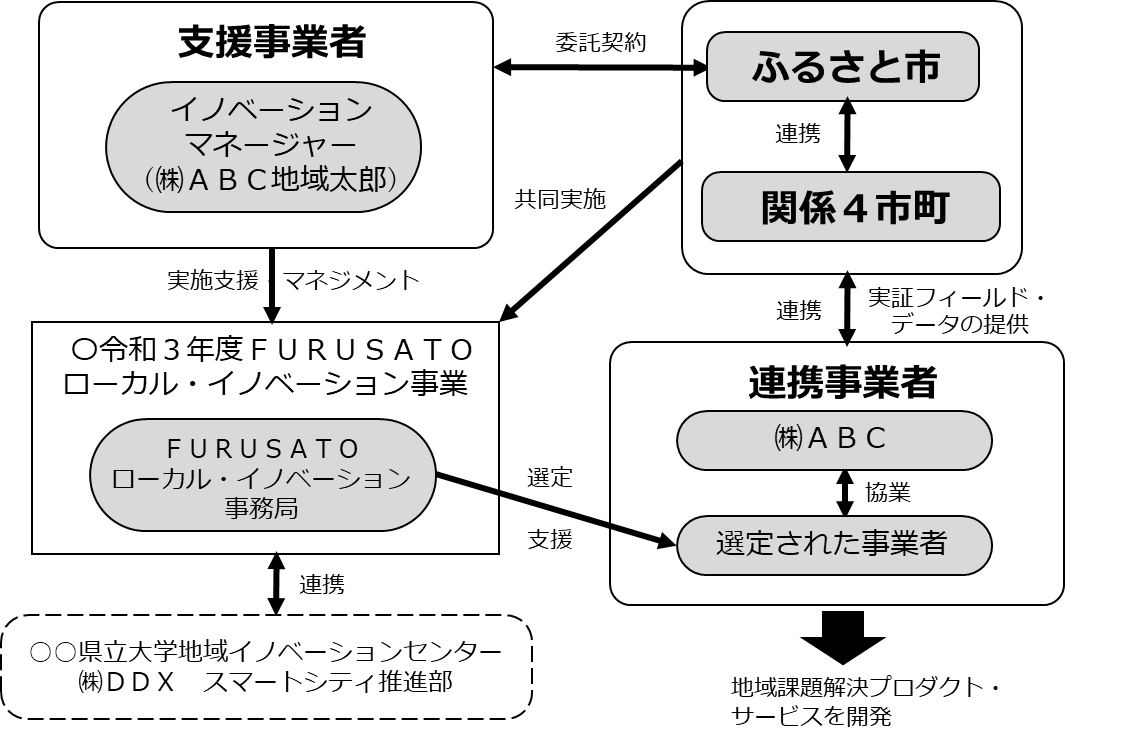 （図で表示）（市町村内の推進組織と地域イノベーションマネージャー（支援事業者）及び連携する事業者とその関係性、役割分担について、分かるようにご記載下さい。）（図で表示）（市町村内の推進組織と地域イノベーションマネージャー（支援事業者）及び連携する事業者とその関係性、役割分担について、分かるようにご記載下さい。）（図で表示）（市町村内の推進組織と地域イノベーションマネージャー（支援事業者）及び連携する事業者とその関係性、役割分担について、分かるようにご記載下さい。）（図で表示）（市町村内の推進組織と地域イノベーションマネージャー（支援事業者）及び連携する事業者とその関係性、役割分担について、分かるようにご記載下さい。）庁内の推進体制課名　地域イノベーション推進課庁内の推進体制　※庁内の検討組織、関係性、第３者委員会とその関係性が分かる資料等あれば添付して下さい。別添に庁内検討体制図を添付課名　地域イノベーション推進課庁内の推進体制　※庁内の検討組織、関係性、第３者委員会とその関係性が分かる資料等あれば添付して下さい。別添に庁内検討体制図を添付課名　地域イノベーション推進課庁内の推進体制　※庁内の検討組織、関係性、第３者委員会とその関係性が分かる資料等あれば添付して下さい。別添に庁内検討体制図を添付課名　地域イノベーション推進課庁内の推進体制　※庁内の検討組織、関係性、第３者委員会とその関係性が分かる資料等あれば添付して下さい。別添に庁内検討体制図を添付課名　地域イノベーション推進課庁内の推進体制　※庁内の検討組織、関係性、第３者委員会とその関係性が分かる資料等あれば添付して下さい。別添に庁内検討体制図を添付事業内容事業内容令和３年度令和３年度令和３年度令和３年度令和３年度令和３年度令和３年度令和３年度令和３年度令和３年度令和３年度令和３年度備考令和４年度以降事業内容事業内容４５６７８９101112１２３備考令和４年度以降ＦＵＲＵＳＡＴＯローカル・イノベーション事務局の運営支援情報発信、問い合わせへの対応必要に応じてリーフレット等を作成令和４年度は今年度選定した連携事業者の実証実験を本格化するとともに、新たなテーマに基づく課題について課題を解決するノウハウを持った企業等の募集・選定を行う。ＦＵＲＵＳＡＴＯローカル・イノベーション事務局の運営支援ＦＵＲＵＳＡＴＯローカル・イノベーションウェブサイト作成令和４年度は今年度選定した連携事業者の実証実験を本格化するとともに、新たなテーマに基づく課題について課題を解決するノウハウを持った企業等の募集・選定を行う。「ふるさと連携中枢都市圏」内の共通の地域課題抽出住民・関係団体ヒアリング令和４年度は今年度選定した連携事業者の実証実験を本格化するとともに、新たなテーマに基づく課題について課題を解決するノウハウを持った企業等の募集・選定を行う。「ふるさと連携中枢都市圏」内の共通の地域課題抽出具体的な課題の整理令和４年度は今年度選定した連携事業者の実証実験を本格化するとともに、新たなテーマに基づく課題について課題を解決するノウハウを持った企業等の募集・選定を行う。課題を解決するノウハウを持った企業等の募集・選定課連携事業者の募集ウェブサイトを通じて募集令和４年度は今年度選定した連携事業者の実証実験を本格化するとともに、新たなテーマに基づく課題について課題を解決するノウハウを持った企業等の募集・選定を行う。課題を解決するノウハウを持った企業等の募集・選定公開プレゼンイベントの実施事前に提案内容を整理令和４年度は今年度選定した連携事業者の実証実験を本格化するとともに、新たなテーマに基づく課題について課題を解決するノウハウを持った企業等の募集・選定を行う。課題を解決するノウハウを持った企業等の募集・選定課連携事業者の選定選定案の作成を行い、地域イノベーション検討部会で選定令和４年度は今年度選定した連携事業者の実証実験を本格化するとともに、新たなテーマに基づく課題について課題を解決するノウハウを持った企業等の募集・選定を行う。連携事業者の実証実験スキーム構築支援連携事業者の実証実験工程作成支援連携事業者への実証実験に向けた支援令和４年度は今年度選定した連携事業者の実証実験を本格化するとともに、新たなテーマに基づく課題について課題を解決するノウハウを持った企業等の募集・選定を行う。連携事業者の実証実験スキーム構築支援実証フィールドの確保等の調整自治体関係部署や圏域内の農家等との調整令和４年度は今年度選定した連携事業者の実証実験を本格化するとともに、新たなテーマに基づく課題について課題を解決するノウハウを持った企業等の募集・選定を行う。〒・住　所担当部課名担当者職・氏名電話ＦＡＸＥ－ｍａｉｌ